1/Dictée :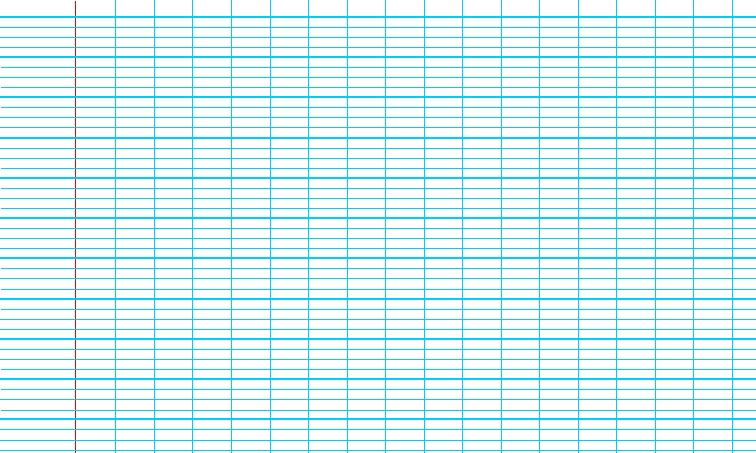 2/Dans les phrases suivantes, trouve deux compléments circonstanciels de temps et deux compléments circonstanciels de lieu et recopie-les dans le tableau ci-dessous.A/ La route passe au pied du Menez-Hom. B/  C'est presque toujours complet durant les vacances scolaires. C/ Lorsque je le croise, le matin ou le soir, il a toujours son écharpe jaune autour du cou et cette valise à la main.D/ La vieille Clio de Sarah est garée devant la maison.3/Complète à l’aide du déterminant qui convient :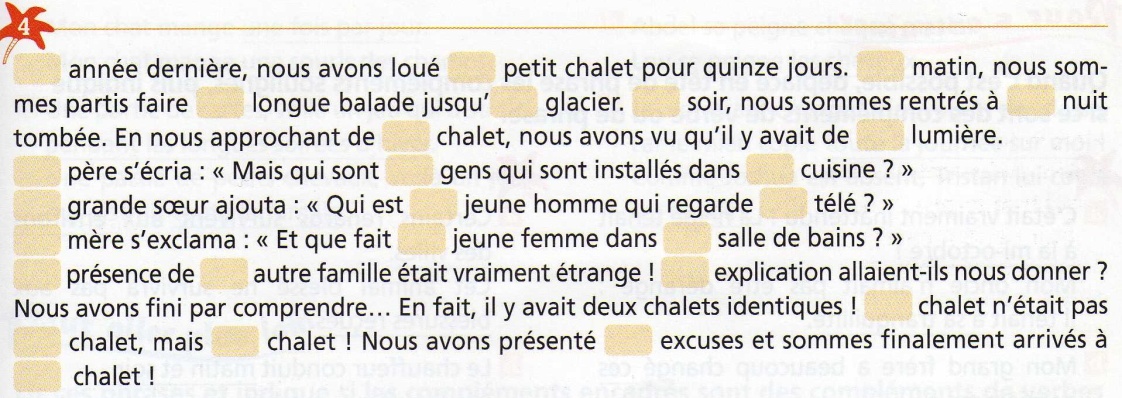 Précise la nature de ces déterminants :4/Complète ces phrases avec la terminaison qui convient :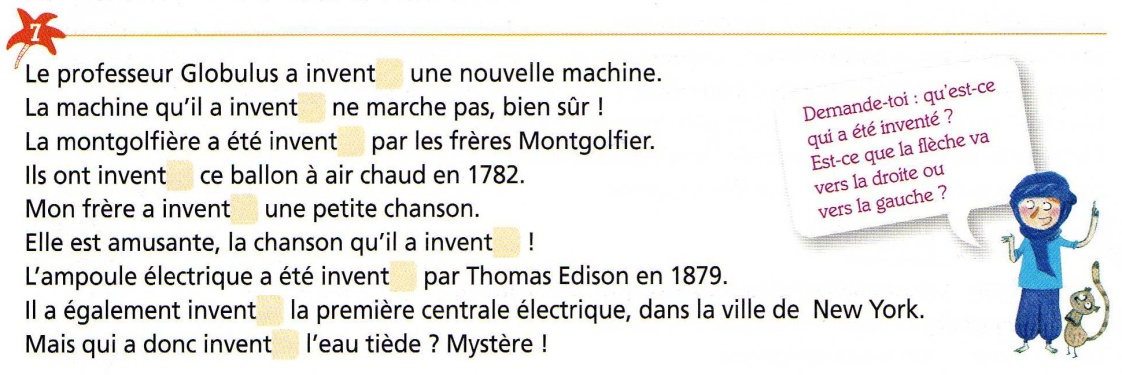 5/ Complète : On/on n’    et avec mais, et, ou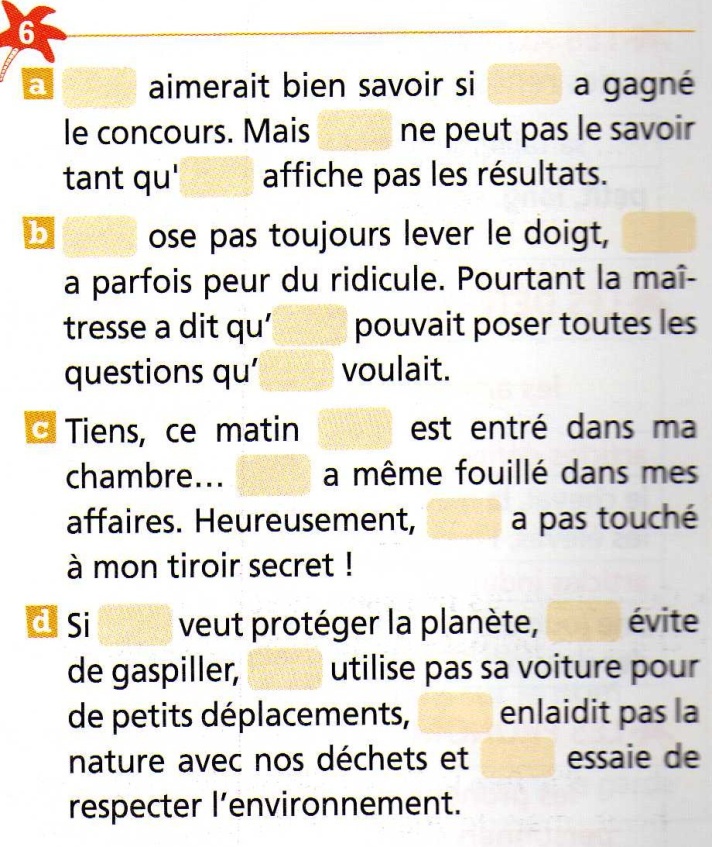 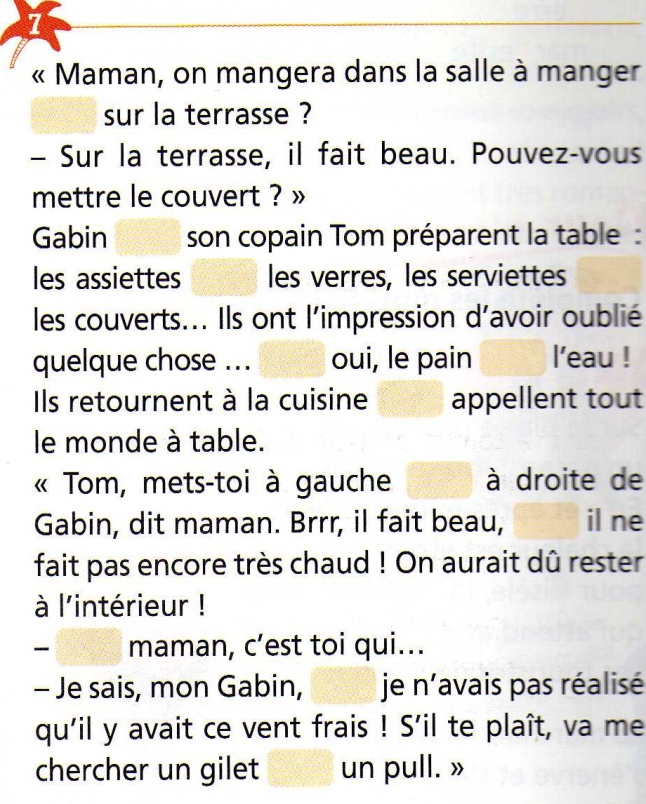 5/ Complète : On/on n’    et avec mais, et, ouFRANÇAISévaluationQ.1Écrire sans erreur sous la dictée un texte d'une dizaine de lignes en mobilisant les connaissances acquises.12342Comprendre la notion de circonstance : la différence entre complément d'objet et complément circonstanciel (manipulations).12343Distinguer selon leur nature les mots des classes déjà connues, ainsi que les déterminants démonstratifs, interrogatifs,les pronoms personnels (sauf en, y), les pronoms relatifs (qui, que), les adverbes (de lieu, de temps, de manière), les négations.12343Distinguer selon leur nature: le déterminant et le nom, le nom et l'adjectif (épithète).12344Connaître la règle de l'accord du participe passé dans les verbes construits avec être (non compris les verbes pronominaux).12344Appliquer la règle de l'accord du participe passé avec être et avoir (cas du complément d'objet direct postposé).12345Connaître les fonctions de l'adjectif qualificatif : épithète, attribut du sujet.12345Connaître la règle de l'accord de l'adjectif (épithète ou attribut) avec le nom.6Écrire sans erreur les homophones grammaticaux déjà étudiés, ainsi que ses/ces, mes/mais, on/on n ', ce/se, c '/s '(c 'est/s 'est, c 'était/s 'était), ou/où, la/l 'a/l 'as/là.Complément circonstanciel de temps (CCT)Complément circonstanciel de lieu (CCL)Ce, cette : L’ :Mon, leur :Un, des :Quel ?Quelle !